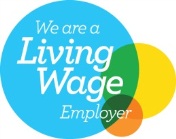 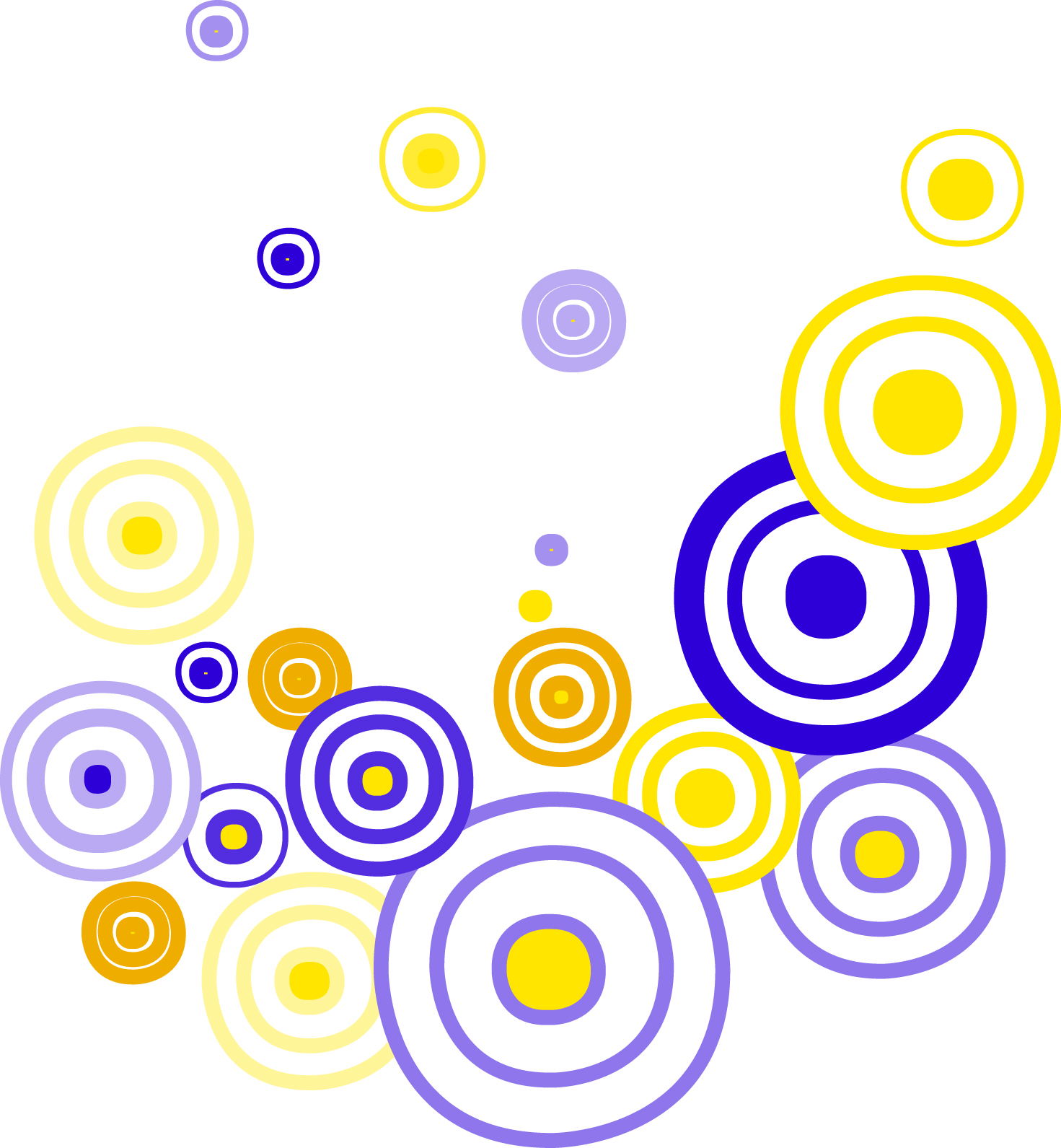 Interlink Survey/ Membership Application  Who are we?
Interlink RCT is about supporting you to make a difference in your community whether you are an individual, group or organization. We are a charity working with over 500 members in RCT from small community groups to larger charities.Interlink Survey/ Membership Application  Who are we?
Interlink RCT is about supporting you to make a difference in your community whether you are an individual, group or organization. We are a charity working with over 500 members in RCT from small community groups to larger charities.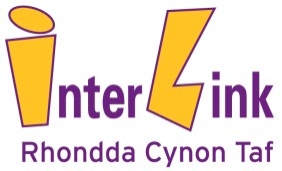 We can help you:We can help you:Get more fundingRecruit and support volunteersPlan and run a projectGet expert help and adviceDevelop and grow your groupWork with other people, communities or organisationsInfluence people and decisions that affect youHave training provided for you and your groupWe can help you promote what you do to others.  
We are here to help YOU get the help and support you needWork with other people, communities or organisationsInfluence people and decisions that affect youHave training provided for you and your groupWe can help you promote what you do to others.  
We are here to help YOU get the help and support you needOrganisation:                                                        Main Telephone No:Organisation:                                                        Main Telephone No:Organisation:                                                        Main Telephone No:Organisation:                                                        Main Telephone No:Organisation:                                                        Main Telephone No:Organisation:                                                        Main Telephone No:Organisation:                                                        Main Telephone No:Organisation Contacts:Organisation Contacts:Organisation Contacts:Organisation Contacts:Organisation Contacts:Organisation Contacts:Organisation Contacts:Name    Name    e-maile-maile-mailMobile NoMobile No112233Address:Address:Address:Address:Address:Address:Address:Website:Website:Website:Website:Website:Website:Website:What geographical area(s) do you cover? What geographical area(s) do you cover? What geographical area(s) do you cover? What geographical area(s) do you cover? What geographical area(s) do you cover? What geographical area(s) do you cover? What geographical area(s) do you cover?  Cynon                            Rhondda                        Taff Ely           RCT   RCT & Merthyr           RCT   RCT & Merthyr           RCT   RCT & Merthyr           National (UK)   National (Wales)  Other (please specify below)   _______________________________      National (UK)   National (Wales)  Other (please specify below)   _______________________________      National (UK)   National (Wales)  Other (please specify below)   _______________________________     Aim / Main purpose of your organisation: (two or three sentences)Aim / Main purpose of your organisation: (two or three sentences)Aim / Main purpose of your organisation: (two or three sentences)Aim / Main purpose of your organisation: (two or three sentences)Aim / Main purpose of your organisation: (two or three sentences)Aim / Main purpose of your organisation: (two or three sentences)Aim / Main purpose of your organisation: (two or three sentences)Who do you work with? e.g. children, adults with mental health issues, families, etc Who do you work with? e.g. children, adults with mental health issues, families, etc Who do you work with? e.g. children, adults with mental health issues, families, etc Who do you work with? e.g. children, adults with mental health issues, families, etc Who do you work with? e.g. children, adults with mental health issues, families, etc Who do you work with? e.g. children, adults with mental health issues, families, etc Who do you work with? e.g. children, adults with mental health issues, families, etc Please describe your organisation in one or two sentences – this would be used to describe your organisation (on a website for example). Please describe your organisation in one or two sentences – this would be used to describe your organisation (on a website for example). Please describe your organisation in one or two sentences – this would be used to describe your organisation (on a website for example). Please describe your organisation in one or two sentences – this would be used to describe your organisation (on a website for example). Please describe your organisation in one or two sentences – this would be used to describe your organisation (on a website for example). Please describe your organisation in one or two sentences – this would be used to describe your organisation (on a website for example). Please describe your organisation in one or two sentences – this would be used to describe your organisation (on a website for example). What is your preferred language of communication                                                                  Welsh                 English        Other (please specify):____________________________________What is your preferred language of communication                                                                  Welsh                 English        Other (please specify):____________________________________What is your preferred language of communication                                                                  Welsh                 English        Other (please specify):____________________________________What is your preferred language of communication                                                                  Welsh                 English        Other (please specify):____________________________________What is your preferred language of communication                                                                  Welsh                 English        Other (please specify):____________________________________What is your preferred language of communication                                                                  Welsh                 English        Other (please specify):____________________________________What is your preferred language of communication                                                                  Welsh                 English        Other (please specify):____________________________________What services do you provide?  Please tick all that apply:What services do you provide?  Please tick all that apply:What services do you provide?  Please tick all that apply:What services do you provide?  Please tick all that apply:What services do you provide?  Please tick all that apply:What services do you provide?  Please tick all that apply:What services do you provide?  Please tick all that apply:Health & Social Care Chronic Conditions                            Community/Social Care        Weight Management Substance Misuse Mental Health & Wellbeing Sexual Health Befriending/Peer Support Older People Healthy Eating/Cooking Carers Outdoor Activities Cancer                Health & Social Care Chronic Conditions                            Community/Social Care        Weight Management Substance Misuse Mental Health & Wellbeing Sexual Health Befriending/Peer Support Older People Healthy Eating/Cooking Carers Outdoor Activities Cancer                Health & Social Care Chronic Conditions                            Community/Social Care        Weight Management Substance Misuse Mental Health & Wellbeing Sexual Health Befriending/Peer Support Older People Healthy Eating/Cooking Carers Outdoor Activities Cancer                Arts, Culture and Heritage Drawing/Painting/Sculpture Music Dance Photography Media/Journalism Library/Books Museum Film Theatre/Drama Singing/Choir Visitor Centre/Attraction Heritage Conservation Arts, Culture and Heritage Drawing/Painting/Sculpture Music Dance Photography Media/Journalism Library/Books Museum Film Theatre/Drama Singing/Choir Visitor Centre/Attraction Heritage Conservation Arts, Culture and Heritage Drawing/Painting/Sculpture Music Dance Photography Media/Journalism Library/Books Museum Film Theatre/Drama Singing/Choir Visitor Centre/Attraction Heritage Conservation Employability Volunteering Jobs Confidence Building Building and Carpentry Training/Qualifications Employment (cv/workclubs) Work Placements Environmental WorkCommunity Development and Regeneration Community/Social Enterprise Community Building/Centre Volunteering Community Work/Development Community Learning Regeneration HousingCommunity Development and Regeneration Community/Social Enterprise Community Building/Centre Volunteering Community Work/Development Community Learning Regeneration HousingCommunity Development and Regeneration Community/Social Enterprise Community Building/Centre Volunteering Community Work/Development Community Learning Regeneration HousingChildren,Young People and Families Youth Work Early Years Family Support Childcare Education Disability Risky BehaviourChildren,Young People and Families Youth Work Early Years Family Support Childcare Education Disability Risky BehaviourChildren,Young People and Families Youth Work Early Years Family Support Childcare Education Disability Risky BehaviourEnvironment Reduce, Reuse, Recycle Environmental Conservation Food Biodiversity Sustainability Energy Conservation/     Generation
Information and Advice
 Housing Financial Advice Legal Advice Benefits Advice Debt Advice
 AdvocacyInformation and Advice
 Housing Financial Advice Legal Advice Benefits Advice Debt Advice
 AdvocacyInformation and Advice
 Housing Financial Advice Legal Advice Benefits Advice Debt Advice
 AdvocacyInvolving People and Equalities
 Minorities Older People Disability Women Equalities
 BME
 SexualityInvolving People and Equalities
 Minorities Older People Disability Women Equalities
 BME
 SexualityInvolving People and Equalities
 Minorities Older People Disability Women Equalities
 BME
 SexualityWelsh Language Promotion Youth Nursery Provision EducationTransport Community TransportTransport Community TransportTransport Community TransportCommunity Safety Tenants & Residents Neighbourhood Watch
 Crime Prevention
 Domestic ViolenceCommunity Safety Tenants & Residents Neighbourhood Watch
 Crime Prevention
 Domestic ViolenceCommunity Safety Tenants & Residents Neighbourhood Watch
 Crime Prevention
 Domestic ViolenceSports and Leisure Outdoor Activities/Walking SportAnimal Welfare Animal WelfareAnimal Welfare Animal WelfareAnimal Welfare Animal WelfareCommunity Safety Tenants & Residents Neighbourhood Watch
 Crime Prevention
 Domestic ViolenceCommunity Safety Tenants & Residents Neighbourhood Watch
 Crime Prevention
 Domestic ViolenceCommunity Safety Tenants & Residents Neighbourhood Watch
 Crime Prevention
 Domestic ViolenceSports and Leisure Outdoor Activities/Walking SportAre there any criteria for accessing your organisation? 
(e.g. people must be over 18 and living in Tonypandy)Are there any criteria for accessing your organisation? 
(e.g. people must be over 18 and living in Tonypandy)Are there any criteria for accessing your organisation? 
(e.g. people must be over 18 and living in Tonypandy)Are there any criteria for accessing your organisation? 
(e.g. people must be over 18 and living in Tonypandy)Are there any criteria for accessing your organisation? 
(e.g. people must be over 18 and living in Tonypandy)Are there any criteria for accessing your organisation? 
(e.g. people must be over 18 and living in Tonypandy)Are there any criteria for accessing your organisation? 
(e.g. people must be over 18 and living in Tonypandy)How many people do you involve and use your services per month?How many people do you involve and use your services per month?How many people do you involve and use your services per month?How many people do you involve and use your services per month?How many people do you involve and use your services per month?How many people do you involve and use your services per month?How many people do you involve and use your services per month?How many Committee members have you got?How many Committee members have you got?How many Committee members have you got?How many Committee members have you got?How many Committee members have you got?How many Committee members have you got?How many Committee members have you got?How many volunteers do you have in total?How many volunteers do you have in total?How many volunteers do you have in total?How many volunteers do you have in total?How many volunteers do you have in total?How many volunteers do you have in total?How many volunteers do you have in total?How many hours on average do they give per month?How many hours on average do they give per month?How many hours on average do they give per month?How many hours on average do they give per month?How many hours on average do they give per month?How many hours on average do they give per month?How many hours on average do they give per month?Please tell us if you would you like any advice, support or training?  
Please tell us if you would you like any advice, support or training?  
Please tell us if you would you like any advice, support or training?  
Please tell us if you would you like any advice, support or training?  
Please tell us if you would you like any advice, support or training?  
Please tell us if you would you like any advice, support or training?  
Please tell us if you would you like any advice, support or training?  
Where and when does your groups’ activity take place?Where and when does your groups’ activity take place?Where and when does your groups’ activity take place?Where and when does your groups’ activity take place?Where and when does your groups’ activity take place?Where and when does your groups’ activity take place?Where and when does your groups’ activity take place?Do you charge a membership fee? If yes, when do you accept new members?Do you charge a membership fee? If yes, when do you accept new members?Do you charge a membership fee? If yes, when do you accept new members?Do you charge a membership fee? If yes, when do you accept new members?Do you charge a membership fee? If yes, when do you accept new members?Do you charge a membership fee? If yes, when do you accept new members?Do you charge a membership fee? If yes, when do you accept new members?Any further information?Any further information?Any further information?Any further information?Any further information?Any further information?Any further information?Please tick if you DO NOT want to be an Interlink member           Please tick if you DO NOT want to be an Interlink member           Please tick if you DO NOT want to be an Interlink member           Please tick if you DO NOT want to be an Interlink member           Please tick if you DO NOT want to be an Interlink member           Please tick if you DO NOT want to be an Interlink member           Please tick if you DO NOT want to be an Interlink member           Please confirm you agree that this information can be shared with others to tell them about what you do?                                        Please confirm you agree that this information can be shared with others to tell them about what you do?                                        Please confirm you agree that this information can be shared with others to tell them about what you do?                                        Please confirm you agree that this information can be shared with others to tell them about what you do?                                        Please confirm you agree that this information can be shared with others to tell them about what you do?                                        Please confirm you agree that this information can be shared with others to tell them about what you do?                                        Please confirm you agree that this information can be shared with others to tell them about what you do?                                        Signed:                                                                          Date:Signed:                                                                          Date:Signed:                                                                          Date:Signed:                                                                          Date:Signed:                                                                          Date:Signed:                                                                          Date:Signed:                                                                          Date: DATA PROTECTIONThe information provided will be processed in accordance with the provisions of the General Data Protection Regulation and the Data Protection Act 2018. By signing below you are giving your consent to your data being processed in accordance with the Privacy Notice which can be found at http://www.interlinkrct.org.uk/about-us/ DATA PROTECTIONThe information provided will be processed in accordance with the provisions of the General Data Protection Regulation and the Data Protection Act 2018. By signing below you are giving your consent to your data being processed in accordance with the Privacy Notice which can be found at http://www.interlinkrct.org.uk/about-us/ DATA PROTECTIONThe information provided will be processed in accordance with the provisions of the General Data Protection Regulation and the Data Protection Act 2018. By signing below you are giving your consent to your data being processed in accordance with the Privacy Notice which can be found at http://www.interlinkrct.org.uk/about-us/ DATA PROTECTIONThe information provided will be processed in accordance with the provisions of the General Data Protection Regulation and the Data Protection Act 2018. By signing below you are giving your consent to your data being processed in accordance with the Privacy Notice which can be found at http://www.interlinkrct.org.uk/about-us/ DATA PROTECTIONThe information provided will be processed in accordance with the provisions of the General Data Protection Regulation and the Data Protection Act 2018. By signing below you are giving your consent to your data being processed in accordance with the Privacy Notice which can be found at http://www.interlinkrct.org.uk/about-us/ DATA PROTECTIONThe information provided will be processed in accordance with the provisions of the General Data Protection Regulation and the Data Protection Act 2018. By signing below you are giving your consent to your data being processed in accordance with the Privacy Notice which can be found at http://www.interlinkrct.org.uk/about-us/ DATA PROTECTIONThe information provided will be processed in accordance with the provisions of the General Data Protection Regulation and the Data Protection Act 2018. By signing below you are giving your consent to your data being processed in accordance with the Privacy Notice which can be found at http://www.interlinkrct.org.uk/about-us/